Publicado en Bilbao el 28/01/2022 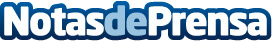 Desguacer supera los 2.000 talleres registrados consolidándose como referente en venta de piezas recicladasSe trata de la primera y única aplicación del mercado de uso exclusivo profesional para la venta online de piezas procedentes de desguaceDatos de contacto:Desguacer Market, S.L.944441440Nota de prensa publicada en: https://www.notasdeprensa.es/desguacer-supera-los-2-000-talleres Categorias: Telecomunicaciones Automovilismo Emprendedores Dispositivos móviles Industria Automotriz http://www.notasdeprensa.es